Załącznik nr 3 do umowy SG……. 2022z dnia …………..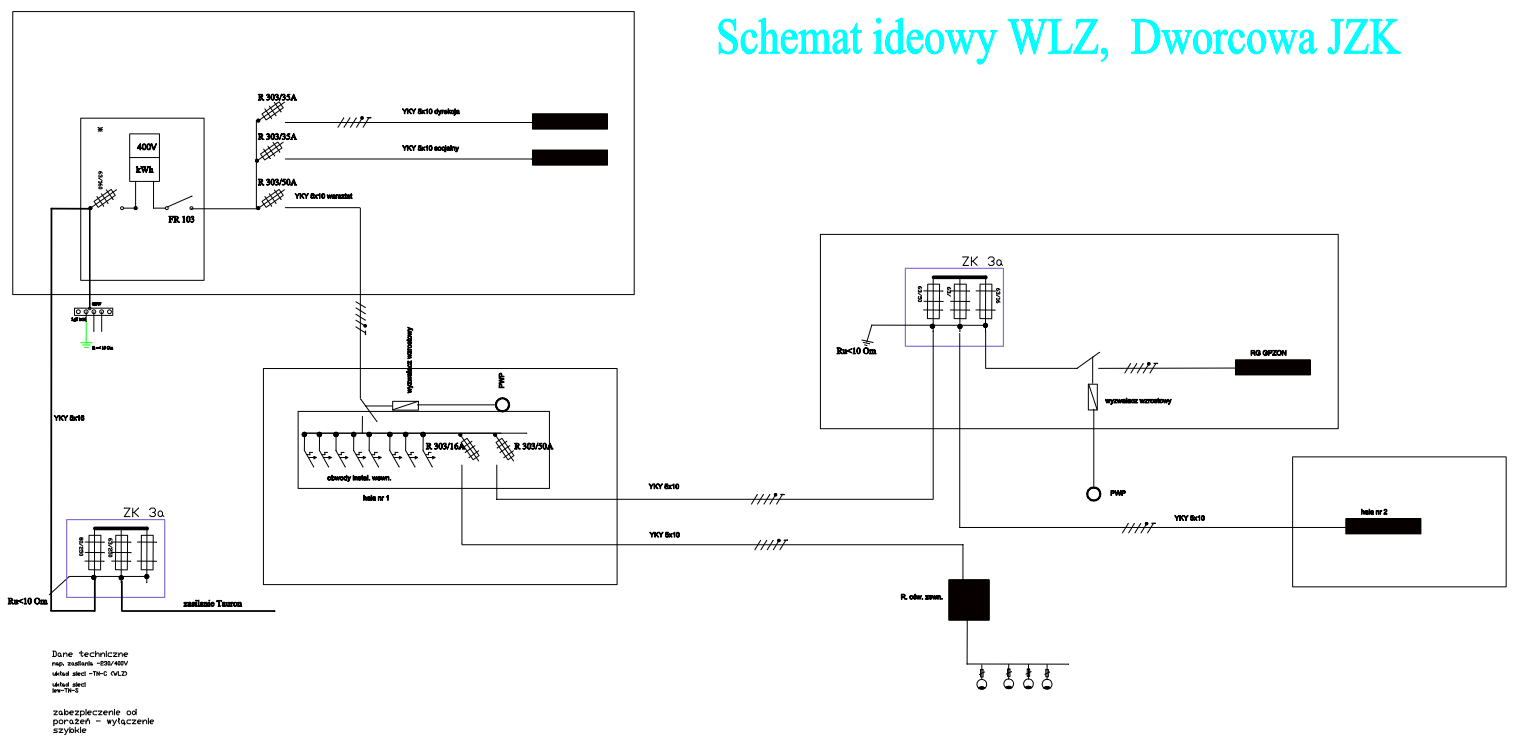 